Plan de Negocios (Resumen Ejecutivo)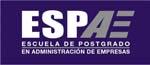 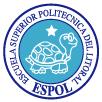 Autores: Anl. Ruth Matovelle               CPA. Maria del Carmen Figueroa               Ing. Diego Cañarte  FIESTAS FELICES “Fiestas Felices”, se	establecerá en la zona norte de la ciudad de Guayaquil, con elpropósito de prestar el servicio de organizar por completo fiestas infantiles. Los esloganque identificarán a la empresa son: “Sea usted el invitado en la fiestas de su hijo”.“Fiestas Felices “, solo requiere de usted el día y hora que desea celebrar elcumpleaños y nosotros haremos todo por usted.En nuestros medio, la organización de una fiesta infantil representa para la madre unterrible dolor de cabeza, pues esta debe hacer un espacio de su poco tiempo paracomprar en diferentes lugares todo lo que necesita para la fiesta, y hacer contratacionesparciales como son: el payaso, el local y un sin numero de detalles más. Adicionalmente  a esto esta la logística de la atención a los invitados, entrega de sorpresas, etc, durante la fiesta.De la problemática planteada en los párrafos anteriores surgió la idea de brindar unservicio completo, que alivie al 100% la situación estresante que significa el organizaruna fiesta y en su lugar brindarle un servicio que le permita a ella disfrutar ese momentotan especial, sin dejar de ser la gran anfitriona. Por eso nació “Fiestas Felices”.Nos presentaremos ante nuestros clientes ofreciendo tres planes de Fiesta, a saber PlanDumbo, Plan Candy y Plan Bamby. Cada plan ofertado se diferencia por la capacidadde personas, estilos de decoración, duración y personajes de los espectáculos infantilesrespectivamente, el valor referencial para cada plan tomando como promedio una fiesta  infantil para 40 niños es el siguiente: Plan Dumbo $2.217, Plan Candy $1.247 y PlanBamby a $610.Se proyecta anualmente vender en cada plan: Plan Dumbo 19 fiestas anuales, PlanCandy 21 fiestas y Plan Bamby 30 fiestas. Cantidad que cubre sin problema nuestropunto de equilibrio que asciende respectivamente: Plan Dumbo 3, Plan Candy 7, PlanBamby 15.Nuestros clientes deben poder evaluar la gran diferencia entre el hecho de que si elloshicieran toda la logística de la fiesta, versus que lo haga “Fiestas Felices”  y el resultado de esta comparación monetaria sería igual a que si lo hiciera por su cuenta. La empresa tendrá como recurso humano a un Administrador General, unasecretaria/vendedora un mensajero/chofer y personal eventual para la logística.Los recursos financieros que requiere el proyecto suman un total de US$35.000 loscuales serán cubiertos como un aporte a los accionistas que los conforman los señoresRuth Matovelle, Ma. del Carmen Figueroa R. y Diego Cañarte (cada uno de ellosaportan US$11,666.67).1Plan de Negocios (Resumen Ejecutivo)Autores: Anl. Ruth Matovelle               CPA. Maria del Carmen Figueroa               Ing. Diego Cañarte  Nuestro presupuestos de ventas es son de US$86,610 en el primer año, $113,944 en elsegún do año y $159,294 en el tercer año. La utilidad neta del negocio es de 7.19%,  9,82% y 12,46% anual respectivamente.La rentabilidad del proyecto, en un análisis de 3 años, es de 39.22% anual, superiores a otras opciones del mercado financiero actual. El valor Actual Neto, al 6% es deUS$31,334.70 y el período de recuperación del capital es de aproximadamente 3 años.Por lo cual es aconsejable implantar el proyecto.2Plan de Negocios (Resumen Ejecutivo)Autores: Anl. Ruth Matovelle               CPA. Maria del Carmen Figueroa               Ing. Diego Cañarte  3